Jäsenhakemus Lapin Kalatalouskeskus ry	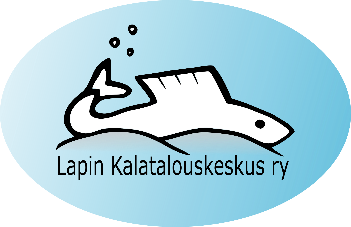 Yhteisön nimi:Kiinteistörekisteritunnus:Toimintamuoto:Säännöt hyväksytty:Säännöt vahvistettu:Yhteyshenkilö:Lähiosoite:Puhelin:Sähköposti:Aika ja paikkaAllekirjoitusNimi
Tehtävä
OsakaskuntaJÄSENYYSLAPIN KALATALOUSKESKUS RY:N JÄSENYYSLAJIT:Järjestäytyneet vesi- ja maa-alueiden osakaskunnatLakisääteiset kalatalousalueetRekisteröidyt kalastajaseurat ja -kerhotMuut oikeuskelpoiset yhteisöt ja yritykset, joiden toiminta liittyy kalatalouteenJÄSENEDUTYhteisöjäsen, jäsenmaksu 50 €Äänioikeus Lapin Kalatalouskeskus ry:n kokoukseenNeuvontaa järjestöasioissa ja kalavesien hoidossaKannattajajäsenet, jäsenmaksu 150 €Kannattajajäseniä voivat olla sellaiset oikeuskelpoiset yhteisöt, jotka haluavat tukea Lapin kalatalouskeskuksen toimintaa.JÄSENHAKEMUSLOMAKKEITA SAA LAPIN KALATALOUSKESKUKSEN TOIMINNANJOHTAJALTA JA TIEDOTTAJALTA, TOIMISTOLTA JA OSOITTEESTA:www.lapinkalatalouskeskus.fi